SISTEM KENDALI KEBOCORAN GAS RUMAH TANGGA DENGAN MENGGUNAKAN LOGIKA FUZZYTUGAS AKHIRDiajukan untuk Melengkapi Proyek Tugas Akhir dan Memenuhi Salah Satu Syarat Kelulusan Program Strata 1 (Satu) Pada Jurusan Teknik ElektroDisusun Oleh :ARIS RAMDANIB1041311RB1002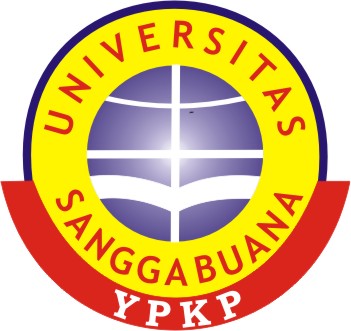 FAKULTAS TEKNIKUNIVERSITAS SANGGA BUANA YPKPBANDUNG2017